CONTRACTOR SELF-CERTIFICATIONBusiness Name* :                                                                              Tax ID* :Business Mailing Address * :Select State/Region:________________________ Post Code:_____________________________Select State/Region:________________________ Post Code:_____________________________Select State/Region:________________________ Post Code:_____________________________Select State/Region:________________________ Post Code:_____________________________List the name and title of the individual completing the form on behalf of the business..Business Title * :Name * :Email * :D.C. Law 22-250. Campaign Finance Reform Amendment Act of 2018. | D.C. Law Library (dccouncil.gov)Since November 9, 2022, has the business entity or any of its Principals made a political contribution to any of the following: (i) the Mayor, (ii) any candidate for Mayor, (iii) any political committee affiliated with the Mayor or a candidate for Mayor, or (iv) any constituent-service program affiliated with the Mayor?  [yes/no]Since November 9, 2022, has the business entity or any of its Principals made a political contribution to any of the following: (i) the Attorney General, (ii) any candidate for Attorney General, or (iii) any political committee affiliated with the Attorney General or a candidate for Attorney General?  [yes/no]Since November 9, 2022, has the business entity or any of its Principals made a political contribution to any of the following: (i) any Councilmember, (ii) any candidate for Councilmember, (iii) any political committee affiliated with a Councilmember or a candidate for Councilmember, or (iv) any constituent-service program affiliated with a Council member? [yes/no]Prior to the date of this of this Certification, has the business entity been determined to be in violation of D.C. Official Code § 1-1163.34a? [yes/no]Is the business entity currently in violation of D.C. Official Code § 1-1163.34a? [yes/no]                            Yes/NoDoes the business entity certify that it will not be in violation of D.C. Official Code § 1-1163.34a? [yes/no]Who else will modify this certification for the business?Modifier1:Modifier2: 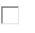 Check to acknowledge that the business must always keep these records updated*   Check to certify that the business entity currently is not and will not be in violation    of the Campaign Finance Reform Amendment Act of 2018 *Sworn to this before me this___day of _________________20___